Deine Hoffnungen und WünscheArbeitsblätter zum Ukraine-KriegHintergrundKinder und Jugendliche sind derzeit direkt oder indirekt mit dem Krieg in der Ukraine konfrontiert. Im Internet und den Sozialen Medien kursieren neben Informationen auch Falschnachrichten, die darauf zielen, Angst und Schrecken zu verstärken. Bezugspersonen sollten mit Kindern und Jugendlichen über diese Informationen reden. Unsere Lexikontexte auf hanisauLand.de zum Krieg in der Ukraine und Grundbegriffen im Umfeld des Konflikts können dabei hilfreich sein.Plakate mit Wünschen und Botschaften Neben dem offenen Dialog und dem Austausch über die Berichterstattung zum Geschehen hilft auch die Einordnung der eigenen Gefühle, um Kindern zu vermitteln, dass Angst in dieser Situation eine natürliche Reaktion ist. Um Gefühlen, Wünschen und Hoffnungen kreativ Ausdruck zu verleihen und Kindern das Gefühl zu geben, etwas tun zu können, bietet HanisauLand ein Online-Tool zur Erstellung von Plakatbotschaften an. Hier können Friedenswünsche, aber auch andere Wünsche und Hoffnungen zum Ausdruck gebracht und kreativ verarbeitet werden. Die Gestaltung eines eigenen „Plakates“ auf HanisauLand.de ist eine altersgerechte Methode und ein handlungsorientiertes, aktivierendes Lernangebot. Nach der Gestaltung diskutieren die Schülerinnen und Schüler über die Plakate. So kann ein geschützter Raum geschaffen werden, in dem die Schülerinnen und Schüler ihre Wünsche und Hoffnungen, aber auch ihre Ängste und Sorgen austauschen können.Konflikte und Kriege Aufgabe 1: Konflikte in HanisauLand 
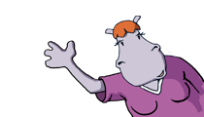 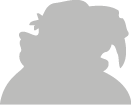 Jeder von uns hat schon einmal mit Freunden oder in der Familie Streit gehabt. Meistens beginnt es so, dass man unterschiedliche Meinungen hat und sich nicht einigen kann. Wenn die Meinungen richtig aufeinanderprallen, spricht man von einem Konflikt. Bei einem Konflikt gibt es zwischen Menschen, einzelnen Gruppen oder Staaten ein Problem, das für alle Beteiligten wichtig ist und geklärt werden muss. Krieg kann dann entstehen, wenn Regierungen und Politikerinnen und Politiker verschiedener Länder nicht mehr miteinander reden, um ihre Konflikte auf friedliche Weise zu lösen. Dann versuchen diese Staaten, den Streit gewaltsam mit Waffen und Militär zu lösen.Schaut Euch im Comic „Die Friedenssuppe“ die Bilder 5-9 an. Beschreibt die Situation: Wer ist beteiligt? Wie kommt es zu dem Konflikt?Erkläre, was die Beteiligten unternehmen, um ihre Meinung durchzusetzen.  Sammelt Eure Antworten in der Klasse und sprecht darüber. Kennt ihr Wege, um Konflikte friedlich zu lösen?  Aufgabe 2: Erstelle Dein eigenes Plakat	Auf HanisauLand hast Du die Möglichkeit, Dein eigenes Plakat zu erstellen. Schaue Dir dieMöglichkeiten genau an, die dir das Programm bietet. Erstelle dann Dein eigenes Plakat. Dabei hilft Dir die folgende Checkliste:  	Checkliste für Dein Friedensplakat: Was möchtest Du sagen? Welche Wünsche hast Du für die Menschen in der Ukraine? Welche Hoffnungen hast du? Was ist Deine zentrale Botschaft?Wenn jemand das Plakat ansieht und nicht weiß, was Du sagen möchtest, kann er es verstehen? Achte auf Farben, Symbole und Motive. Passen sie zusammen? Was steht im Mittelpunkt? Was ist im Hintergrund? Wie wirkt das Plakat auf Dich?  Aufgabe 3: Bewerte die PlakateSchau dir nun die Friedensplakate der anderen HanisauLand-Fans an. Untersuche, welche Wünsche und Hoffnungen sie formuliert haben. Erkennst Du Deine eigenen darin wieder?Suche Dir Dein Lieblingsplakat der anderen HanisauLand-Fans aus und erkläre, warum es Dir so gut gefällt. Was wird gesagt? Welche Informationen erhältst Du? Was ist die zentrale Botschaft? Passen die Farben und Motive zusammen?    LösungsblattAufgabe 1Durch den Comic fällt der Einstieg in das komplexe Thema „Konflikte und Kriege“ leichter. Die Schülerinnen und Schüler können frei assoziieren und geben Antworten aus ihrer Erfahrungs- und Erlebenswelt. An dieser Stelle können Sie mithilfe des aktuellen Materials auf HanisauLand.de den Krieg in der Ukraine und seine Hintergründe besprechen. Wichtig ist hier, den Sorgen und Ängsten der Lernenden Raum zu schaffen, bzw. ihnen adäquate Informationsangebote vorzustellen. Eine Zusammenstellung auf HanisauLand.de finden Sie hier: Material.  Aufgabe 2Die Erstellung eines eigenen Plakates über die HanisauLand Website ist leicht zugänglich. Durch die Checkliste gibt es Hilfestellung für die jungen Schülerinnen und Schüler. Zudem wird eine Bewertung der anderen Plakate erwartet, die über eine reine visuelle Bewertung hinausgeht. Auch hierzu gibt es Hilfe. Da alle Plakate vor Veröffentlichung durch die Redaktion geprüft werden, kann in dieser Aufgabe keine direkte Auseinandersetzung mit den von den Lernenden selbst gestalteten Plakaten erfolgen. Je nach technischer Ausstattung der Schule kann die Sicherungsphase zu dieser Aufgabe auch im Plenum erfolgen: Verfügen die einzelnen Schülerinnen und Schüler jeweils über einen PC-/Tablet-Zugang, können die Plakate vor der Einreichung gemeinsam angeschaut werden. Nachfolgend können in Aufgabe 3 dann statt der Plakate der HanisauLand-Nutzer/innen die Plakate der Klassengemeinschaft analysiert werden. Alternativ können Ihre Schülerinnen und Schüler ihre Plakate auch als Hausaufgabe erstellen und Aufgabe 3 in der darauffolgenden Stunde bearbeitet und die Ergebnisse im Plenum gemeinsam besprochen werden. Aufgabe 3Die Schülerinnen und Schüler setzen sich in dieser Aufgabe mit den selbst gestalteten Plakaten der anderen HanisauLand-Nutzer/innen auseinander. In einem letzten Schritt folgt eine kurze Interpretation eines Plakates. ThemaGefühle reflektieren und Wünsche und Hoffnungen formulierenFächerSachunterrichtZielgruppe3.-4. Klasse Materialien1 Arbeitsblatt (GS) (3 Seiten + 1 Lösungsblatt)